О внесении изменений в постановление администрации                     Свечинского района от 27.08.2013 № 711В соответствии со статьями 7, 43 Федерального закона «Об общих принципах организации местного самоуправления в РФ», постановлением администрации Свечинского района Кировской области от 29.12.2014№ 1169 «О разработке, реализации и оценке эффективности муниципальных программ», администрация Свечинского района ПОСТАНОВЛЯЕТ:Внестии утвердить изменения в муниципальной программе «Поддержка и развитие малого и среднего предпринимательства на территории муниципального образования Свечинский муниципальный район», утвержденной постановлением администрации Свечинского района от 27.08.2013 № 711 «Об утверждении муниципальнойпрограммы «Поддержка и развитие малого и среднего предпринимательства на территории муниципального образования Свечинский муниципальный район» (далее – Муниципальная программа).Прилагаются.Организационному управлению опубликовать настоящее постановление на Интернет-сайте муниципального образования Свечинский муниципальный район Кировской области.Глава Свечинского района 				Н.Д. БусыгинУТВЕРЖДЕНЫ							постановлением администрации							Свечинского района							от 12.01.2017  № 27ИЗМЕНЕНИЯв муниципальной программе «Поддержка и развитие малого и среднего предпринимательства на территории муниципального образования Свечинский муниципальный район»Строки паспортаМуниципальной программы «Ответственный исполнитель муниципальной программы», «Этапы и сроки реализации муниципальной программы», «Объем финансового обеспечения муниципальной программы» и «Ожидаемые конечные результаты реализации программыизложить в новой редакции:«ПаспортМуниципальной программы «Поддержка и развитие малого и среднего предпринимательства на территории муниципального образования Свечинский муниципальный районПункт 2.3 и 2.4. раздела 2 «Основные цели, задачи, целевые показатели эффективности реализации Муниципальной программы, описание ожидаемых конечных результатов реализации Муниципальной программы, сроков и этапов реализации Муниципальной программы»изложить в новой редакции:«2.3. Срок реализации муниципальной программы: 2015 – 2019 годы.Разбивка на этапы не предусмотрена.2.4 Основными показателями реализации муниципальной программы являются: - количество субъектов малого и среднего предпринимательства до 202 единицы;- увеличение числа субъектов малого и среднего предпринимательства в расчете на 10000 человек населения в Свечинском районе с 277,3  в 2015 году до 289,6  единиц в 2019 году;- увеличение доли среднесписочной численности работников (без внешних совместителей) малых и средних предприятий в среднесписочной численности работников (без внешних совместителей) всех предприятий и организаций с 43,5%  в 2015 году до 43,5% в 2019 году;- увеличение оборота малых предприятий с 765,8 млн.рублей в 2015 году до 941,0 млн. рублей в 2019 году;- увеличение размера среднемесячной заработной платы на лиц, занятых трудом у индивидуальных предпринимателей с 7988,5  рублей в 2015 году до 9530,4  рубля в 2019 году;- объем налоговых поступлений от субъектов малого предпринимательства–3782,9  тыс. рублей  в 2019 году.»3. Раздел 4 Муниципальной программы «Ресурсное обеспечение муниципальной программы» изложить в новой редакции:«4. Ресурсное обеспечение муниципальной программыОбщий объем финансирования Программы из районного бюджета 46,0 тыс.руб., в том числе по годам: 2015 год составляет 10,0 тыс. руб.;2016 год – 10,0 тыс. руб.; 2017 год – 10,0 тыс. руб.; 2018 год – 8,0 тыс. руб.;2019 год – 8,0 тыс. руб.Ресурсное обеспечение муниципальной программы носит прогнозный характер и подлежит ежегодному уточнению в установленном порядке при формировании проектов бюджетов на соответствующие годы.Запланированные объемы финансирования Муниципальной программы за счет средств районного бюджета могут корректироваться в соответствии с результатами оценки эффективности программы, а также с учетом состояния доходов бюджета. Информация о ресурсном обеспечении основных мероприятий муниципальной программы за счет средств всех источников финансирования представлена в приложении № 1 к Муниципальной программе».4. Приложение № 1 к Муниципальной программе «Расходы на реализацию Муниципальной программы за счет средств всех источников финансирования» изложить в новой редакции. Прилагается.Приложение № 3 к Муниципальной программе «Показатели эффективности реализации Программы» изложить в новой редакции. Прилагается.Приложение № 1к Муниципальной программе«Поддержка и развитие малого и среднего предпринимательства на территории муниципального образования Свечинский муниципальный район»Расходы на реализацию Муниципальной программы за счет средств всех источников финансированияПриложение № 1к Муниципальной программе«Поддержка и развитие малого и среднего предпринимательства на территории муниципального образования Свечинский муниципальный район»Показатели эффективности реализации Муниципальной программы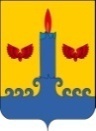 АДМИНИСТРАЦИЯ  СВЕЧИНСКОГО РАЙОНА  КИРОВСКОЙ  ОБЛАСТИПОСТАНОВЛЕНИЕАДМИНИСТРАЦИЯ  СВЕЧИНСКОГО РАЙОНА  КИРОВСКОЙ  ОБЛАСТИПОСТАНОВЛЕНИЕАДМИНИСТРАЦИЯ  СВЕЧИНСКОГО РАЙОНА  КИРОВСКОЙ  ОБЛАСТИПОСТАНОВЛЕНИЕАДМИНИСТРАЦИЯ  СВЕЧИНСКОГО РАЙОНА  КИРОВСКОЙ  ОБЛАСТИПОСТАНОВЛЕНИЕ12.01.2017№27пгт Свеча пгт Свеча пгт Свеча пгт Свеча Ответственный исполнитель муниципальной программыСектор экономики управления по имуществу и экономикеЭтапы и сроки реализации муниципальной программы2015 – 2019 годы, разбивка на этапы не предусмотренаОбъем финансового обеспечения муниципальной программыОбщий объем финансового обеспечения муниципальной программы составит - 46,0 тыс.руб., в т.ч. за счет средств районного бюджета 46,0 тыс.руб.Ожидаемые конечные результатырезультаты реализации программы- количество субъектов малого и среднего предпринимательства до 202 единицы;- увеличение числа субъектов малого и среднего предпринимательства в расчете на 10000 человек населения в Свечинском районе с 277,3  в 2015 году до 289,6  единиц в 2019 году;- увеличение доли среднесписочной численности работников (без внешних совместителей) малых и средних предприятий в среднесписочной численности работников (без внешних совместителей) всех предприятий и организаций с 43,5%  в 2015 году до 43,5% в 2019 году;- увеличение оборота малых предприятий с 765,8 млн.рублей в 2015 году до 941,0 млн. рублей в 2019 году;- увеличение размера среднемесячной заработной платы на лиц, занятых трудом у индивидуальных предпринимателей с 7988,5  рублей в 2015 году до 9530,4  рубля в 2019 году;- объем налоговых поступлений от субъектов малого предпринимательства–3782,9  тыс. рублей  в 2019 году».№ п/пСодержание мероприятийЦель мероприятийОтветственный исполнительСрок исполненияИсточники финансиро-ванияРасходы, тыс.руб.Расходы, тыс.руб.Расходы, тыс.руб.Расходы, тыс.руб.Расходы, тыс.руб.Расходы, тыс.руб.Расходы, тыс.руб.Расходы, тыс.руб.Расходы, тыс.руб.Расходы, тыс.руб.Расходы, тыс.руб.Расходы, тыс.руб.Расходы, тыс.руб.Расходы, тыс.руб.Расходы, тыс.руб.№ п/пСодержание мероприятийЦель мероприятийОтветственный исполнительСрок исполненияИсточники финансиро-вания2015год2016год2016год2016год2017год2017год2018год2018год2018год2018год2018год2018год2018год2018год2019годРаздел 1.Совершенствование законодательства в сфере регулирования деятельности субъектов малого и среднего предпринимательстваРаздел 1.Совершенствование законодательства в сфере регулирования деятельности субъектов малого и среднего предпринимательстваРаздел 1.Совершенствование законодательства в сфере регулирования деятельности субъектов малого и среднего предпринимательстваРаздел 1.Совершенствование законодательства в сфере регулирования деятельности субъектов малого и среднего предпринимательстваРаздел 1.Совершенствование законодательства в сфере регулирования деятельности субъектов малого и среднего предпринимательстваРаздел 1.Совершенствование законодательства в сфере регулирования деятельности субъектов малого и среднего предпринимательстваРаздел 1.Совершенствование законодательства в сфере регулирования деятельности субъектов малого и среднего предпринимательстваРаздел 1.Совершенствование законодательства в сфере регулирования деятельности субъектов малого и среднего предпринимательстваРаздел 1.Совершенствование законодательства в сфере регулирования деятельности субъектов малого и среднего предпринимательстваРаздел 1.Совершенствование законодательства в сфере регулирования деятельности субъектов малого и среднего предпринимательстваРаздел 1.Совершенствование законодательства в сфере регулирования деятельности субъектов малого и среднего предпринимательстваРаздел 1.Совершенствование законодательства в сфере регулирования деятельности субъектов малого и среднего предпринимательстваРаздел 1.Совершенствование законодательства в сфере регулирования деятельности субъектов малого и среднего предпринимательстваРаздел 1.Совершенствование законодательства в сфере регулирования деятельности субъектов малого и среднего предпринимательстваРаздел 1.Совершенствование законодательства в сфере регулирования деятельности субъектов малого и среднего предпринимательстваРаздел 1.Совершенствование законодательства в сфере регулирования деятельности субъектов малого и среднего предпринимательстваРаздел 1.Совершенствование законодательства в сфере регулирования деятельности субъектов малого и среднего предпринимательстваРаздел 1.Совершенствование законодательства в сфере регулирования деятельности субъектов малого и среднего предпринимательстваРаздел 1.Совершенствование законодательства в сфере регулирования деятельности субъектов малого и среднего предпринимательстваРаздел 1.Совершенствование законодательства в сфере регулирования деятельности субъектов малого и среднего предпринимательстваРаздел 1.Совершенствование законодательства в сфере регулирования деятельности субъектов малого и среднего предпринимательства1.1 Анализ нормативных правовых актов Российской Федерации, Свечинского муниципального района, регулирующих деятельность субъектов малого и среднего предпринимательства и разработка предложений по их совершенствованиюИнформационно-консультационная поддержкаАдминистрация района2015-2019Финансирования не требует---------------1.2Вовлечение СМП в процесс разработки нормативно- правовой базы, регулирующих вопросы ведения бизнесаИнформационно-консультационная поддержкаАдминистрация районаСовет предпринимателей2015-2019Финансирования не требует---------------Раздел 2. Развитие объектов инфраструктурыРаздел 2. Развитие объектов инфраструктурыРаздел 2. Развитие объектов инфраструктурыРаздел 2. Развитие объектов инфраструктурыРаздел 2. Развитие объектов инфраструктурыРаздел 2. Развитие объектов инфраструктурыРаздел 2. Развитие объектов инфраструктурыРаздел 2. Развитие объектов инфраструктурыРаздел 2. Развитие объектов инфраструктурыРаздел 2. Развитие объектов инфраструктурыРаздел 2. Развитие объектов инфраструктурыРаздел 2. Развитие объектов инфраструктурыРаздел 2. Развитие объектов инфраструктурыРаздел 2. Развитие объектов инфраструктурыРаздел 2. Развитие объектов инфраструктурыРаздел 2. Развитие объектов инфраструктурыРаздел 2. Развитие объектов инфраструктурыРаздел 2. Развитие объектов инфраструктурыРаздел 2. Развитие объектов инфраструктурыРаздел 2. Развитие объектов инфраструктурыРаздел 2. Развитие объектов инфраструктуры2.1Содействие в развитии деятельности фонда поддержки малого и среднего предпринимательства «Бизнес- центр» Расширение спектра услуг предоставляемых для предпринимателейАдминистрация районаСовет предпринимателей2015-2019Финансирования не требует---------------2.2Привлечение безработных граждан, ищущих работуКонсультациоонная помощь в организации собственного бизнесаЦентр занятости населения2015-2019Финансирования не требует---------------Раздел 3. Финансово-кредитная и имущественная поддержка, развитие микрофинансированияРаздел 3. Финансово-кредитная и имущественная поддержка, развитие микрофинансированияРаздел 3. Финансово-кредитная и имущественная поддержка, развитие микрофинансированияРаздел 3. Финансово-кредитная и имущественная поддержка, развитие микрофинансированияРаздел 3. Финансово-кредитная и имущественная поддержка, развитие микрофинансированияРаздел 3. Финансово-кредитная и имущественная поддержка, развитие микрофинансированияРаздел 3. Финансово-кредитная и имущественная поддержка, развитие микрофинансированияРаздел 3. Финансово-кредитная и имущественная поддержка, развитие микрофинансированияРаздел 3. Финансово-кредитная и имущественная поддержка, развитие микрофинансированияРаздел 3. Финансово-кредитная и имущественная поддержка, развитие микрофинансированияРаздел 3. Финансово-кредитная и имущественная поддержка, развитие микрофинансированияРаздел 3. Финансово-кредитная и имущественная поддержка, развитие микрофинансированияРаздел 3. Финансово-кредитная и имущественная поддержка, развитие микрофинансированияРаздел 3. Финансово-кредитная и имущественная поддержка, развитие микрофинансированияРаздел 3. Финансово-кредитная и имущественная поддержка, развитие микрофинансированияРаздел 3. Финансово-кредитная и имущественная поддержка, развитие микрофинансированияРаздел 3. Финансово-кредитная и имущественная поддержка, развитие микрофинансированияРаздел 3. Финансово-кредитная и имущественная поддержка, развитие микрофинансированияРаздел 3. Финансово-кредитная и имущественная поддержка, развитие микрофинансированияРаздел 3. Финансово-кредитная и имущественная поддержка, развитие микрофинансированияРаздел 3. Финансово-кредитная и имущественная поддержка, развитие микрофинансирования3.1Участие субъектов малого предпринимательства в размещении  муниципальных заказов на производство и поставку продукции, товаров и услугЭффективное использование денежных средствФормирование положительного имиджа предпринимательской деятельностиАдминистрация районаСовет предпринимателей2015-2019Финансирования не требует---------------3.2Передача субъектам малого и среднего предпринимательства во владение и (или) пользование муниципального имущества на возмездной, безвозмездной основе или на льготных условиях согласно утвержденного перечня.Преимущественное право выкупа имущества субъектом малого и среднего предпринимательства, а также аренда Администрация района2014-2018Финансирования не требует---------------Раздел 4. Информационно-образовательная поддержкаРаздел 4. Информационно-образовательная поддержкаРаздел 4. Информационно-образовательная поддержкаРаздел 4. Информационно-образовательная поддержкаРаздел 4. Информационно-образовательная поддержкаРаздел 4. Информационно-образовательная поддержкаРаздел 4. Информационно-образовательная поддержкаРаздел 4. Информационно-образовательная поддержкаРаздел 4. Информационно-образовательная поддержкаРаздел 4. Информационно-образовательная поддержкаРаздел 4. Информационно-образовательная поддержкаРаздел 4. Информационно-образовательная поддержкаРаздел 4. Информационно-образовательная поддержкаРаздел 4. Информационно-образовательная поддержкаРаздел 4. Информационно-образовательная поддержкаРаздел 4. Информационно-образовательная поддержкаРаздел 4. Информационно-образовательная поддержкаРаздел 4. Информационно-образовательная поддержкаРаздел 4. Информационно-образовательная поддержкаРаздел 4. Информационно-образовательная поддержкаРаздел 4. Информационно-образовательная поддержка4.1Проведение районных мероприятий с участием субъектов малого и среднего предпринимательства по всем экономическим и социальным вопросамИнформационно образовательная поддержкаАдминистрация района2015-2019Финансирования не требует---------------4.2Ежеквартально обновление реестра  малых и средних предприятий, индивидуальных предпринимателейИсследование предпринимательской среды Администрация района2015-2019Финансирования не требует---------------5. Формирование благоприятного общественного мнения о малом и среднем предпринимательстве5. Формирование благоприятного общественного мнения о малом и среднем предпринимательстве5. Формирование благоприятного общественного мнения о малом и среднем предпринимательстве5. Формирование благоприятного общественного мнения о малом и среднем предпринимательстве5. Формирование благоприятного общественного мнения о малом и среднем предпринимательстве5. Формирование благоприятного общественного мнения о малом и среднем предпринимательстве5. Формирование благоприятного общественного мнения о малом и среднем предпринимательстве5. Формирование благоприятного общественного мнения о малом и среднем предпринимательстве5. Формирование благоприятного общественного мнения о малом и среднем предпринимательстве5. Формирование благоприятного общественного мнения о малом и среднем предпринимательстве5. Формирование благоприятного общественного мнения о малом и среднем предпринимательстве5. Формирование благоприятного общественного мнения о малом и среднем предпринимательстве5. Формирование благоприятного общественного мнения о малом и среднем предпринимательстве5. Формирование благоприятного общественного мнения о малом и среднем предпринимательстве5. Формирование благоприятного общественного мнения о малом и среднем предпринимательстве5. Формирование благоприятного общественного мнения о малом и среднем предпринимательстве5. Формирование благоприятного общественного мнения о малом и среднем предпринимательстве5. Формирование благоприятного общественного мнения о малом и среднем предпринимательстве5. Формирование благоприятного общественного мнения о малом и среднем предпринимательстве5. Формирование благоприятного общественного мнения о малом и среднем предпринимательстве5. Формирование благоприятного общественного мнения о малом и среднем предпринимательстве5.1Публикация  в СМИ материалов, рассказывающих о работе малого бизнеса, формах его поддержки и перспективах развитияШирокое информирование населения о предпринимательской деятельностиАдминистрация района2015-2019Финансирования не требует---------------5.2Совет предпринимателей при главе района привлекать к решению проблем районаРезультативность в решении вопросов.Администрация районаСовет предпринимателей2015-2019Финансирования не требует---------------5.3Организация и проведение районного конкурса «Предприниматель года»  в связи с профессиональным праздников Дня российского предпринимателяПопуляризацияположительного опыта развития малого бизнесаАдминистрация района2015-2019Средства районного бюджета10,010,010,010,010,010,010,08,08,08,08,08,08,08,08,05.4 Организация субъектов малого предпринимательства в участии областных конкурсовПовышение конкурентоспособности на рынке товаров и услуг, формирование положительного имиджа предпринимательской деятельностиАдминистрация района2015-2019Финансирования не требует---------------6. Помощь начинающим предпринимателям.6. Помощь начинающим предпринимателям.6. Помощь начинающим предпринимателям.6. Помощь начинающим предпринимателям.6. Помощь начинающим предпринимателям.6. Помощь начинающим предпринимателям.6. Помощь начинающим предпринимателям.6. Помощь начинающим предпринимателям.6. Помощь начинающим предпринимателям.6. Помощь начинающим предпринимателям.6. Помощь начинающим предпринимателям.6. Помощь начинающим предпринимателям.6. Помощь начинающим предпринимателям.6. Помощь начинающим предпринимателям.6. Помощь начинающим предпринимателям.6. Помощь начинающим предпринимателям.6. Помощь начинающим предпринимателям.6. Помощь начинающим предпринимателям.6. Помощь начинающим предпринимателям.6. Помощь начинающим предпринимателям.6. Помощь начинающим предпринимателям.6.1Оказание профконсультационных услуг и профобучение профессиям, пользующимся наибольшим спросом на рынке.Повышение уровня занятости населения и содействие развитию предпринимательстваЦентр занятости населения,2015-2019Финансирования не требует---------------6.2Консультационная поддержка в период становленияПовышение уровня занятости населения и содействие развитию предпринимательстваЦентр занятости населения2015-2019Финансирования не требует---------------6.4Обучение по областной подпрограмме «Начинающий предприниматель»Повышение уровня занятости населения и содействие развитию предпринимательстваАдминистрация района2015-2019Финансирования не требует---------------6.6Оказание имущественной поддержки сельхозпроизводителей путем выделения мест торговли на льготных условиях сельскохозяйственной продукцией, сырьем и продовольствием, в том числе собственного производства на ярмарке на территории Свечинского районаПовышение конкурентоспособности на рынке товаров и услуг, формирование положительного имиджа предпринимательской деятельностиАдминистрация района2015-2019Финансирования не требуется---------------Итого:районный бюджет 10,010,010,010,010,010,010,08,08,08,08,08,08,08,08,0N п/пНаименование показателя2015 год2016 год2017 год2018 год2019 годИсточник получения информации1. Количество субъектов малого и среднего предпринимательства с учетом микропредприятий, (единиц) 208204202202202прогноз социально-экономического развития района2. Количество субъектов малого и среднего предпринимательства на 10000 человек населения Свечинском районе, (единиц)277,3277,3279,8284,7289,6расчетный показатель на основании прогноза социально-экономического развития района3. Доля среднесписочной численности работников (без внешних совместителей) малых и средних предприятий в среднесписочной численности работников (без внешних совместителей) всех предприятий и организаций, (%)43,543,543,543,543,5расчетный показатель на основании
прогноза социально-экономического развития района4. Оборот субъектов малого предпринимательства, (млн. рублей)765,8804,8848,8892,6941,0прогноз социально-экономического развития района5. Размер среднемесячной заработной платы лиц, занятых трудом у индивидуальных предпринимателей (рублей)7988,58408,28744,69107,29530,4прогноз социально-экономического развития района6. Объем налоговых платежей от субъектов малого предпринимательства (СМП) в консолидированные бюджеты муниципальных районов и бюджеты городских округов, (тыс. рублей)      4559,23170,03434,83599,73782,9прогноз социально-экономического развития района